Ob'ednávka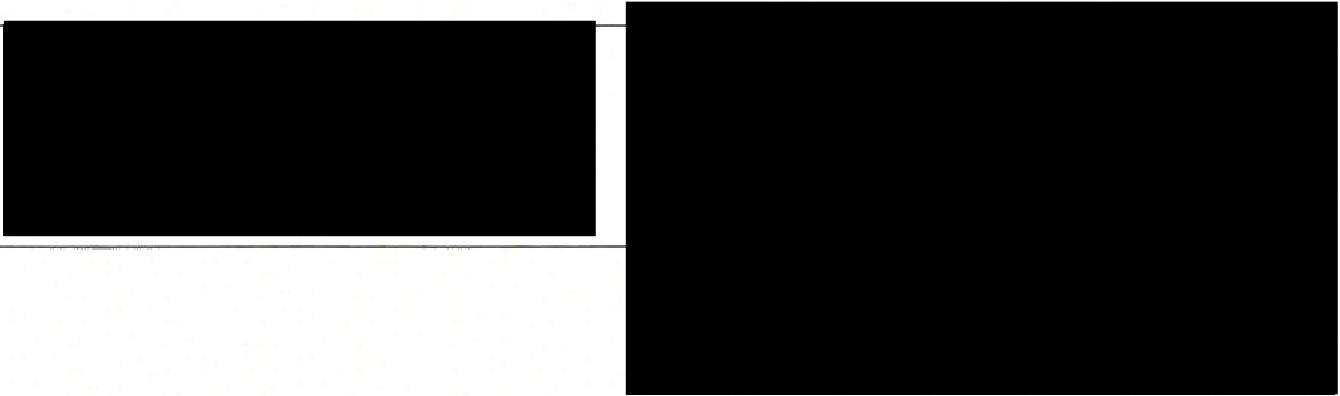 1	kredit	KS	1,00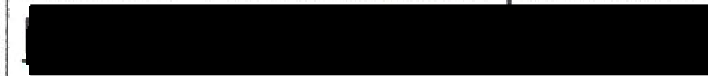 Tisk: KSSCEULODBĚRATEL:IČ: 00215708IČ: 00215708Číslo objednávky:Číslo objednávky:Krajský soud v Ústí nad LabemDIČ:DIČ:2023 I OB / 1122023 I OB / 112Národního odboje 1274/26 400 92 Ústí nad LabemSpisová značka:Spisová značka:Účet: 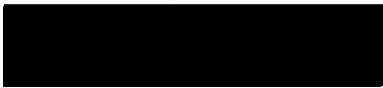 Adresa dodání:DODAVATEL:	I : 47114983DIČ:Česká pošta, s.p. Politických vězňů 909/4 225 99 Praha 1DODAVATEL:	I : 47114983DIČ:Česká pošta, s.p. Politických vězňů 909/4 225 99 Praha 1DODAVATEL:	I : 47114983DIČ:Česká pošta, s.p. Politických vězňů 909/4 225 99 Praha 1DODAVATEL:	I : 47114983DIČ:Česká pošta, s.p. Politických vězňů 909/4 225 99 Praha 1Datum splatnosti:Datum splatnosti:DODAVATEL:	I : 47114983DIČ:Česká pošta, s.p. Politických vězňů 909/4 225 99 Praha 1DODAVATEL:	I : 47114983DIČ:Česká pošta, s.p. Politických vězňů 909/4 225 99 Praha 1DODAVATEL:	I : 47114983DIČ:Česká pošta, s.p. Politických vězňů 909/4 225 99 Praha 1DODAVATEL:	I : 47114983DIČ:Česká pošta, s.p. Politických vězňů 909/4 225 99 Praha 1Datum objednání: 03.05.2023Datum objednání: 03.05.2023DODAVATEL:	I : 47114983DIČ:Česká pošta, s.p. Politických vězňů 909/4 225 99 Praha 1DODAVATEL:	I : 47114983DIČ:Česká pošta, s.p. Politických vězňů 909/4 225 99 Praha 1DODAVATEL:	I : 47114983DIČ:Česká pošta, s.p. Politických vězňů 909/4 225 99 Praha 1DODAVATEL:	I : 47114983DIČ:Česká pošta, s.p. Politických vězňů 909/4 225 99 Praha 1Datum dodání:Z ůsob úhrad	PřevodemDatum dodání:Z ůsob úhrad	PřevodemDODAVATEL:	I : 47114983DIČ:Česká pošta, s.p. Politických vězňů 909/4 225 99 Praha 1DODAVATEL:	I : 47114983DIČ:Česká pošta, s.p. Politických vězňů 909/4 225 99 Praha 1DODAVATEL:	I : 47114983DIČ:Česká pošta, s.p. Politických vězňů 909/4 225 99 Praha 1DODAVATEL:	I : 47114983DIČ:Česká pošta, s.p. Politických vězňů 909/4 225 99 Praha 1Dobrý den,objednáváme u Vás dobití kreditu do frankovacího stroje zn. Quadient IS-440 ve výši 800 000,-- Kč.Žádám Vás o zaslání	otvrzení objednávky mailem na adresu:Objednávka společně s akceptací bude dle zákona č. 340/2015 Sb. o registru smluv, zveřejněna v registru smluv na dobu neurčitou, v celém znění včetně příloh, budoucích změn a doplňků. Objednávka bude účinná od okamžiku uveřejněni v registru smluv. Objednávku s akceptací uveřejni v registru smluv objednavatel.S pozdravemDobrý den,objednáváme u Vás dobití kreditu do frankovacího stroje zn. Quadient IS-440 ve výši 800 000,-- Kč.Žádám Vás o zaslání	otvrzení objednávky mailem na adresu:Objednávka společně s akceptací bude dle zákona č. 340/2015 Sb. o registru smluv, zveřejněna v registru smluv na dobu neurčitou, v celém znění včetně příloh, budoucích změn a doplňků. Objednávka bude účinná od okamžiku uveřejněni v registru smluv. Objednávku s akceptací uveřejni v registru smluv objednavatel.S pozdravemDobrý den,objednáváme u Vás dobití kreditu do frankovacího stroje zn. Quadient IS-440 ve výši 800 000,-- Kč.Žádám Vás o zaslání	otvrzení objednávky mailem na adresu:Objednávka společně s akceptací bude dle zákona č. 340/2015 Sb. o registru smluv, zveřejněna v registru smluv na dobu neurčitou, v celém znění včetně příloh, budoucích změn a doplňků. Objednávka bude účinná od okamžiku uveřejněni v registru smluv. Objednávku s akceptací uveřejni v registru smluv objednavatel.S pozdravemDobrý den,objednáváme u Vás dobití kreditu do frankovacího stroje zn. Quadient IS-440 ve výši 800 000,-- Kč.Žádám Vás o zaslání	otvrzení objednávky mailem na adresu:Objednávka společně s akceptací bude dle zákona č. 340/2015 Sb. o registru smluv, zveřejněna v registru smluv na dobu neurčitou, v celém znění včetně příloh, budoucích změn a doplňků. Objednávka bude účinná od okamžiku uveřejněni v registru smluv. Objednávku s akceptací uveřejni v registru smluv objednavatel.S pozdravemDobrý den,objednáváme u Vás dobití kreditu do frankovacího stroje zn. Quadient IS-440 ve výši 800 000,-- Kč.Žádám Vás o zaslání	otvrzení objednávky mailem na adresu:Objednávka společně s akceptací bude dle zákona č. 340/2015 Sb. o registru smluv, zveřejněna v registru smluv na dobu neurčitou, v celém znění včetně příloh, budoucích změn a doplňků. Objednávka bude účinná od okamžiku uveřejněni v registru smluv. Objednávku s akceptací uveřejni v registru smluv objednavatel.S pozdravemDobrý den,objednáváme u Vás dobití kreditu do frankovacího stroje zn. Quadient IS-440 ve výši 800 000,-- Kč.Žádám Vás o zaslání	otvrzení objednávky mailem na adresu:Objednávka společně s akceptací bude dle zákona č. 340/2015 Sb. o registru smluv, zveřejněna v registru smluv na dobu neurčitou, v celém znění včetně příloh, budoucích změn a doplňků. Objednávka bude účinná od okamžiku uveřejněni v registru smluv. Objednávku s akceptací uveřejni v registru smluv objednavatel.S pozdravemC.  ol.	OznačeníMěrná 'ednotkaMěrná 'ednotkaMnožství